   		آمار  روزانه شناورهای تخلیه وبارگیری شرکت آریا بنادر ایرانیان	از ساعت  45: 06  تا ساعت 06:45 مورخه 02/10/1401 لغایت  03/10/1401		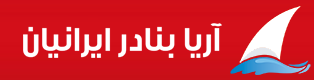                   کارشناس امور بندری آریا بنادرایرانیان                                     امیر صابری کهناسکلهنام شناورنام شناورنام شناورنام کشتیرانیتناژ  تخلیهتناژ  تخلیهتناژبارگیریتناژبارگیریمحل تخلیهمحل تخلیهنوع تجهیزاتنوع تجهیزاتمحموله کشتیمحموله کشتیمحموله کشتیمحموله کشتیمحموله کشتیتاریخ و ساعت پهلوگیریتاریخ و ساعت پهلوگیریتاریخ و ساعت شروع عملیاتتناژ  تخلیه و بارگیــریتناژ  تخلیه و بارگیــریتناژ  تخلیه و بارگیــریمجموع تناژ سه شیفتتناژباقیمانده /اتمام تخلیه یا بارگیری(تن)تناژباقیمانده /اتمام تخلیه یا بارگیری(تن)زمان عملیات(OT)زمان عملیات(OT)زمان عملیات(OT)زمان عملیات(OT)نرم متوسطنرم متوسطنرم متوسطنرم متوسطماندگاری دراسکله(ساعت)ماندگاری دراسکله(ساعت)ماندگاری دراسکله(ساعت)اسکلهنام شناورنام شناورنام شناورنام کشتیرانیتناژ  تخلیهتناژ  تخلیهتناژبارگیریتناژبارگیریمحل تخلیهمحل تخلیهنوع تجهیزاتنوع تجهیزاتتخلیهتخلیهتخلیهبارگیریبارگیریتاریخ و ساعت پهلوگیریتاریخ و ساعت پهلوگیریتاریخ و ساعت شروع عملیاتتناژصبحتناژعصرتناژشبمجموع تناژ سه شیفتتناژباقیمانده /اتمام تخلیه یا بارگیری(تن)تناژباقیمانده /اتمام تخلیه یا بارگیری(تن)تخلیهتخلیهبارگیریبارگیریتخلیهتخلیهبارگیریبارگیریماندگاری دراسکله(ساعت)ماندگاری دراسکله(ساعت)ماندگاری دراسکله(ساعت)3وفا-1وفا-1وفا-1وفا پیروز کاسپین1067106715951595محوطهمحوطهمنگان223منگان224منگان223منگان224تختهتختهتختهپالت-کیسهشمش رویپالت-کیسهشمش روی27/09/0127/09/0127/09/01ت:*ت: *ت:*ت: *************************18:1518:15**2222***3وفا-1وفا-1وفا-1وفا پیروز کاسپین1067106715951595محوطهمحوطهمنگان223منگان224منگان223منگان224تختهتختهتختهپالت-کیسهشمش رویپالت-کیسهشمش روی07:4007:4014:45ب: 208ب:129ب:64ب:401باقی بارگیری :501باقی بارگیری :501**18:1518:15**2222***5توکایتوکایتوکایامیر آروین صدرا3476347620232023محوطهانبار امیرآروینمحوطهانبار امیرآروینمنگان 225ایتالمنگان 225ایتالتخته.کیسه.صندوقآهن ورق گرمتخته.کیسه.صندوقآهن ورق گرمتخته.کیسه.صندوقآهن ورق گرمکانتینر-پالتکیسه-سواریکانتینر-پالتکیسه-سواری26/09/0126/09/0126/09/01ت: 941ت:124ت:382ت:1447باقی تخلیه: 581باقی تخلیه: 58114:0014:0005:3005:301031038484***5توکایتوکایتوکایامیر آروین صدرا3476347620232023محوطهانبار امیرآروینمحوطهانبار امیرآروینمنگان 225ایتالمنگان 225ایتالتخته.کیسه.صندوقآهن ورق گرمتخته.کیسه.صندوقآهن ورق گرمتخته.کیسه.صندوقآهن ورق گرمکانتینر-پالتکیسه-سواریکانتینر-پالتکیسه-سواری20:1520:1523:00ب: 173ب:287ب:*ب:460باقی بارگیری :1563باقی بارگیری :156314:0014:0005:3005:301031038484***6آناآناآناپارسا گستر آبراه دریا1601160115621562محوطهمحوطهریلی 4011گروریلی 4011گروتخته - رولتخته - رولتخته - رولپالت-کیسهپالت-کیسه26/09/0126/09/0126/09/01ت: *ت:*ت:*ت:*************************08:4008:40**20201531531536آناآناآناپارسا گستر آبراه دریا1601160115621562محوطهمحوطهریلی 4011گروریلی 4011گروتخته - رولتخته - رولتخته - رولپالت-کیسهپالت-کیسه10:3010:3014:45ب: 71ب:105ب:*ب:176اتمام بارگیری: 20:40اتمام بارگیری: 20:40**08:4008:40**2020153153153اسکلهاسکلهنام شناورنام کشتیرانینام کشتیرانینام کشتیرانیتناژ  تخلیهتناژ  تخلیهتناژبارگیری تناژبارگیری محل تخلیهمحل تخلیهنوع تجهیزاتنوع تجهیزاتمحموله کشتیمحموله کشتیمحموله کشتیتاریخ و ساعت پهلوگیریتاریخ و ساعت پهلوگیریتاریخ و ساعت شروع عملیاتتاریخ و ساعت شروع عملیاتتناژ  تخلیه و بارگیــریتناژ  تخلیه و بارگیــریتناژ  تخلیه و بارگیــریمجموع تناژ سه شیفتمجموع تناژ سه شیفتتناژباقیمانده /اتمام تخلیه یا بارگیری(تن)تناژباقیمانده /اتمام تخلیه یا بارگیری(تن)زمان عملیات(OT)زمان عملیات(OT)زمان عملیات(OT)زمان عملیات(OT)نرم متوسطنرم متوسطنرم متوسطنرم متوسطماندگاری در اسکله (ساعت)ماندگاری در اسکله (ساعت)اسکلهاسکلهنام شناورنام کشتیرانینام کشتیرانینام کشتیرانیتناژ  تخلیهتناژ  تخلیهتناژبارگیری تناژبارگیری محل تخلیهمحل تخلیهنوع تجهیزاتنوع تجهیزاتتخلیهبارگیری بارگیری تاریخ و ساعت پهلوگیریتاریخ و ساعت پهلوگیریتاریخ و ساعت شروع عملیاتتاریخ و ساعت شروع عملیاتتناژصبحتناژعصرتناژشبمجموع تناژ سه شیفتمجموع تناژ سه شیفتتناژباقیمانده /اتمام تخلیه یا بارگیری(تن)تناژباقیمانده /اتمام تخلیه یا بارگیری(تن)تخلیهتخلیهبارگیریبارگیریتخلیهتخلیهبارگیریبارگیریماندگاری در اسکله (ساعت)ماندگاری در اسکله (ساعت)99دریتادریای خزردریای خزردریای خزر1127112712141214محوطهمحوطهلیبهر4017ریلی4009لیبهر4017ریلی4009تخته - کانتینرپالت-کیسهکانتینر-سواریپالت-کیسهکانتینر-سواری28/09/0128/09/0129/09/0129/09/01ت: *ت:*ت:*ت:*ت:***********************17:4517:45**1010**99دریتادریای خزردریای خزردریای خزر1127112712141214محوطهمحوطهلیبهر4017ریلی4009لیبهر4017ریلی4009تخته - کانتینرپالت-کیسهکانتینر-سواریپالت-کیسهکانتینر-سواری15:4015:4001:0001:00ب: 45ب:41ب:81ب:167ب:167باقی بارگیری :102باقی بارگیری :102**17:4517:45**1010**1010رحمانینفخط مروارید دریاخط مروارید دریاخط مروارید دریا353353468468محوطهمحوطه**کامیون-سواریکیسهسواریسواری02/10/0102/10/0102/10/0102/10/01ت: *ت:353ت:*ت:353ت:353اتمام تخلیه :22:00اتمام تخلیه :22:0007:0007:0007:0007:0050503838**1010رحمانینفخط مروارید دریاخط مروارید دریاخط مروارید دریا353353468468محوطهمحوطه**کامیون-سواریکیسهسواریسواری08:3008:3015:0015:00ب: *ب: *ب:266ب: 266ب: 266باقی بارگیری : 202باقی بارگیری : 20207:0007:0007:0007:0050503838**1212ولگادون-211آریا ترابر نوشهرآریا ترابر نوشهرآریا ترابر نوشهر45004500**خلیج فارسخلیج فارسگاتوالد         مینی لودر  گاتوالد         مینی لودر  ذرت**28/09/0128/09/0130/09/0130/09/01ت: 1337ت:1157ت:659ت:3153ت:3153اتمام تخلیه :04:45اتمام تخلیه :04:4518:0018:00**175175**1081081212ولگادون-211آریا ترابر نوشهرآریا ترابر نوشهرآریا ترابر نوشهر45004500**خلیج فارسخلیج فارسگاتوالد         مینی لودر  گاتوالد         مینی لودر  ذرت**16:3016:3016:2016:2018:0018:00**175175**108108